Priorities for the WeekWeekly Calendar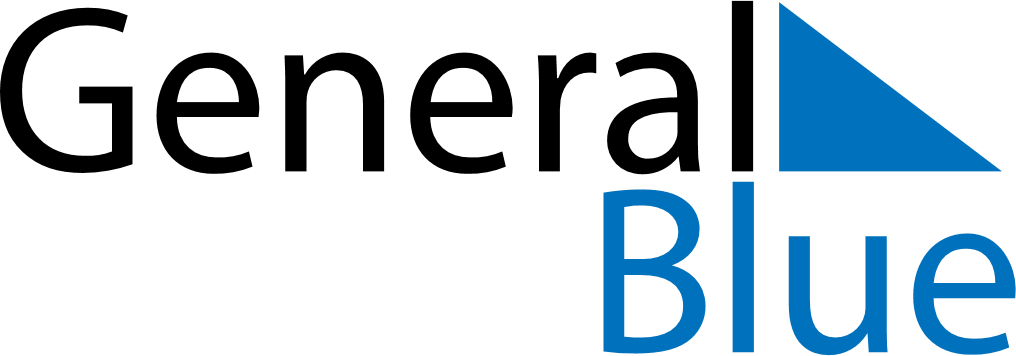 August 22, 2027 - August 28, 2027Weekly CalendarAugust 22, 2027 - August 28, 2027Weekly CalendarAugust 22, 2027 - August 28, 2027Weekly CalendarAugust 22, 2027 - August 28, 2027Weekly CalendarAugust 22, 2027 - August 28, 2027Weekly CalendarAugust 22, 2027 - August 28, 2027Weekly CalendarAugust 22, 2027 - August 28, 2027Weekly CalendarAugust 22, 2027 - August 28, 2027SUNAug 22MONAug 23TUEAug 24WEDAug 25THUAug 26FRIAug 27SATAug 286 AM7 AM8 AM9 AM10 AM11 AM12 PM1 PM2 PM3 PM4 PM5 PM6 PM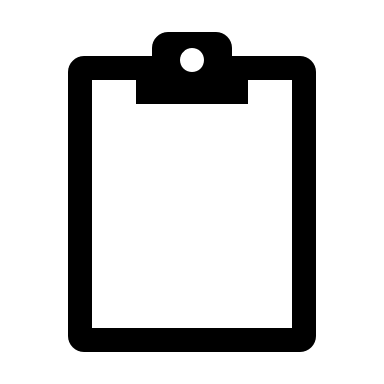 